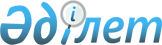 Махамбет аудандық мәслихатының кейбір шешімдерінің күші жойылды деп тану туралыАтырау облысы Махамбет ауданы мәслихатының 2017 жылғы 17 ақпандағы № 127 шешімі. Атырау облысының Әділет департаментінде 2017 жылғы 10 наурызда № 3795 болып тіркелді      Қазақстан Республикасының 2008 жылғы 4 желтоқсандағы Бюджет кодексінің 2-бабына және "Құқықтық актілер туралы" Қазақстан Республикасының 2016 жылғы 6 сәуірдегі Заңының 27-бабына сәйкес, аудандық мәслихат ШЕШІМ ҚАБЫЛДАДЫ:

      1. Осы шешімнің қосымшасына сәйкес Махамбет аудандық мәслихатының кейбір шешімдерінің күші жойылды деп танылсын.

      2. Осы шешімнің орындалуын бақылау "Махамбет аудандық мәслихатының аппараты" мемлекеттік мекемесіне жүктелсін (И. Даулетов).

      3. Осы шешім әділет органдарында мемлекеттік тіркелген күннен бастап күшіне енеді, ол алғашқы ресми жарияланған күнінен кейін күнтізбелік он күн өткен соң қолданысқа енгізіледі.

 Махамбет аудандық мәслихатының күші жойылған шешімдердің тізбесі:      1. Аудандық мәслихаттың 2015 жылғы 24 желтоқсандағы № 341 "2016-2018 жылдарға арналған аудандық бюджет туралы" (нормативтік құқықтық кесімдерді мемлекеттік тіркеу тізілімінде № 3442 болып тіркелген, 2016 жылғы 28 қаңтарда "Жайық Шұғыласы" газетінде жарияланған) шешімі;

      2. Аудандық мәслихаттың 2016 жылғы 26 сәуірдегі № 18 "Махамбет аудандық мәслихатының 2015 жылғы 24 желтоқсандағы № 341 "2016-2018 жылдарға арналған аудандық бюджет туралы" шешіміне өзгерістер мен толықтырулар енгізу туралы" (нормативтік құқықтық кесімдерді мемлекеттік тіркеу тізілімінде № 3499 болып тіркелген, 2016 жылғы 18 мамырда "Жайық Шұғыласы" газетінде жарияланған) шешімі;

      3. Аудандық мәслихаттың 2016 жылғы 12 шілдедегі № 29 "Махамбет аудандық мәслихатының 2015 жылғы 24 желтоқсандағы № 341 "2016-2018 жылдарға арналған аудандық бюджет туралы" шешіміне өзгерістер мен толықтырулар енгізу туралы" (нормативтік құқықтық кесімдерді мемлекеттік тіркеу тізілімінде № 3560 болып тіркелген, 2016 жылғы 04 тамыздағы "Жайық Шұғыласы" газетінде жарияланған) шешімі;

      4. Аудандық мәслихаттың 2016 жылғы 04 қарашадағы № 71 "Махамбет аудандық мәслихатының 2015 жылғы 24 желтоқсандағы № 341 "2016-2018 жылдарға арналған аудандық бюджет туралы" шешіміне өзгерістер мен толықтыру енгізу туралы" (нормативтік құқықтық кесімдерді мемлекеттік тіркеу тізілімінде № 3674 болып тіркелген, 2016 жылғы 08 желтоқсандағы "Жайық Шұғыласы" газетінде жарияланған) шешімі;

      5. Аудандық мәслихаттың 2016 жылғы 14 желтоқсандағы № 79 "Махамбет аудандық мәслихатының 2015 жылғы 24 желтоқсандағы № 341 "2016-2018 жылдарға арналған аудандық бюджет туралы" шешіміне өзгерістер енгізу туралы" (нормативтік құқықтық кесімдерді мемлекеттік тіркеу тізілімінде № 3714 болып тіркелген, 2016 жылғы 29 желтоқсандағы "Жайық Шұғыласы" газетінде жарияланған) шешімі.


					© 2012. Қазақстан Республикасы Әділет министрлігінің «Қазақстан Республикасының Заңнама және құқықтық ақпарат институты» ШЖҚ РМК
				
      Аудандық мәслихаттың кезекті
9 -сессиясының төрағасы

Н. Ерғалиев

      Аудандық мәслихат хатшысы

М. Мырзашев
Аудандық мәслихаттың 2017 жылғы 17 ақпандағы № 127 шешіміне қосымша